AOO : Appel d’offres ouvert ; DP-MI : Demande de proposition précédée d’une manifestation d’intérêt ;DPA : Demande de propositions allégée ; DPX : Demande de prix ; DCF : Demande de cotation formelle ; ED : Entente directe soumise à autorisation ; ED/PS : Entente directe dans le cadre des prestations spécifiques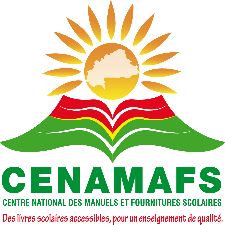 